Volgende M.R vergadering -> dinsdag 26 januari 19:30 – 21:30 uur.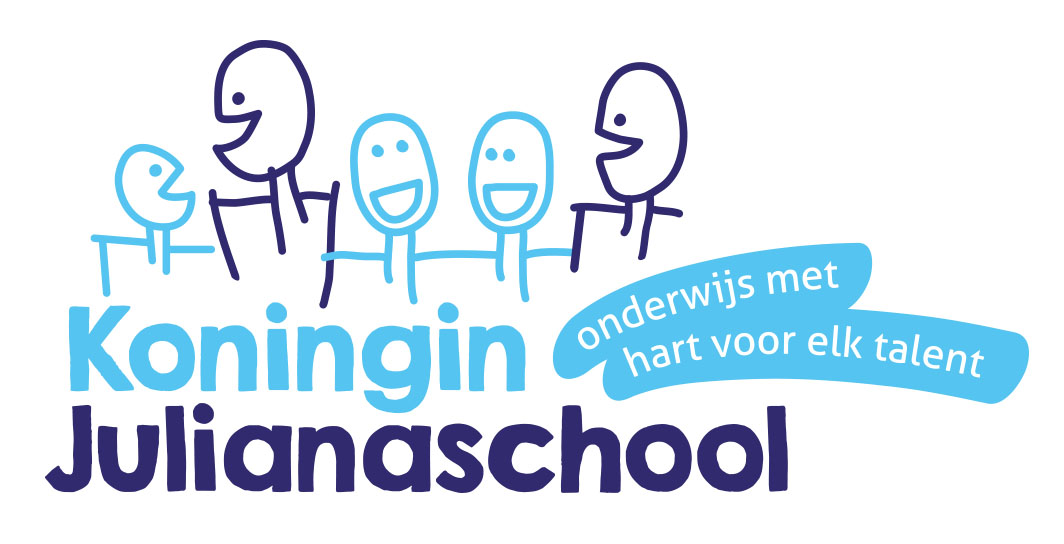 M.R vergadering KJSDatum:      17 november 2015Tijd:          19:30 uur – 21:30 uurPlaats:       personeelskamerNotulant:   Natasja/ FemkeOpening. Zijn er vragen voor de rondvraag?Miranda19:30 – 19.40Notulen 29-09-2015 vorige vergadering bespreken. Welke acties en besluiten mogen eraf? Miranda19:40 – 19:50Ingekomen post en ingekomen stukken Miranda 19:50 -20:00Schoolse zaken Rust op het schoolplein – afspraken en regelsPiet zwart of niet ( zie bijlage)Formuleren van groente - fruit beleid ( zie bijlage )Concept vakantie rooster ( zie bijlage )Verkeerstoestanden rondom schoolRajubibos samenwerkingFormatie KJSJaarplan?Godelieve20:00 – 20:45Contact GMR Kirsten20:45 – 20:55Lijst met bespreekpunten/ onderwerpen voor de volgende vergaderingen.  Voorstel zie bijlage Miranda/ Godelieve20:55 – 21:10Scholing volgen via ( PO-Raad of vosabb) Wie heeft er interesse?Miranda21:10 – 21:15Passend onderwijs  stukje in nieuwsbrief  Komt er een infoavond voor ouders ?Miranda/ Godelieve21:15 – 21:20Welke punten in de nieuwsbrief ?Joni21:20 – 21:25Rondvraag Miranda/ Godelieve21:25 – 21:30